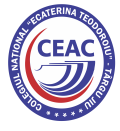 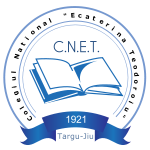                             INSPECTORATUL  ŞCOLAR  JUDEȚEAN GORJ                   COLEGIUL NAȚIONAL ’’ECATERINA TEODOROIU’’, TÂRGU-JIU                    Str. 1 Decembrie 1918 nr. 25                     Tel. 0253210235   Fax 0253210235   E-mail: secretariat@ecat.ro ; http://www.ecat.roPLANULOPERATIONALDirector ,                                                                                                                Coordonator :Prof. Dr. GHEORGHE NICHIFOR                                                Prof. PREOTEASA CARMEN FLORINAAprobat în CA din data de  15.X.2016Obiectivele strategice ale Comisiei de Evaluare și Asigurare a CalitățiiDezvoltarea unei culturi și a unei mentalități a calității la nivelul întregului personal al Colegiului Național Ecaterina Teodoroiu, Tg-Jiu  (cadre didactice, cadre didactice auxiliare, personal nedidactic), al elevilor și al părinților Realizarea unei diagnoze complete despre cunoştinţele și interesele elevilor Eficientizarea procesului de învățare și transformarea acestuia într-un proces activ - participativ prin încurajarea implicării elevilor in propria lor formare; Monitorizarea și autoevaluarea calității procesului educativ prin urmărirea realizării standardelor Creşterea ponderii numărului de absolvenţi care sunt admişi şi în forme si nivele superioare de învăţământ în concordanţă cu opțiunile si performantele proprii. Dezvoltarea sistemului de informare şi consiliere profesională.Dezvoltarea profesională a cadrelor didactice, perfecționarea managementului instituțional și dezvoltarea culturii parteneriatului. Perfecționarea sistemului de formare continua a personalului didactic din școală pentru asigurarea calității învățământului  liceal în vederea integrării socioprofesionale a tinerilor. Dezvoltarea capacității instituționale a Colegiului Național  „Ecaterina  Teodoroiu”, Tg-JiuDomeniul 1 – CAPACITATE INSTITUȚIONALĂACȚIUNICOMPARTIMENT RESPONSABILRESURSERESURSERESURSEPERIOADAINDICATORI REALIZAREACȚIUNICOMPARTIMENT RESPONSABILMATERIALE FINANCIARE UMANEPERIOADAINDICATORI REALIZAREÎmbunătățirea dotării materiale a comisiilor metodice și a CEACManagementFinanciar-contabilCurriculumCEACCalculatorImprimantăXeroxMateriale și auxiliare didactice Conform analizei de necesar și bugetului alocatDirectorContabil Responsabili comisii metodiceResponsabil CEAC01.11.201630.05.2017Elaborarea planurilor manageriale pe catedre, CEAC și Consiliul de AdministrațieResponsabili comisii metodice Responsabil CEACDirector Rapoartele de analiză pe anul școlar 2015-2016Conform analizei de necesar și bugetului alocatDirectorResponsabili comisii metodiceResponsabil CEACOctombrie 2016Corelarea cu strategia MECTS și ISJ GorjObiectiv specific 2 – Formarea continuă a resursei umane Obiectiv specific 2 – Formarea continuă a resursei umane Obiectiv specific 2 – Formarea continuă a resursei umane Obiectiv specific 2 – Formarea continuă a resursei umane Obiectiv specific 2 – Formarea continuă a resursei umane Obiectiv specific 2 – Formarea continuă a resursei umane Obiectiv specific 2 – Formarea continuă a resursei umane Elaborarea programelor de perfecționare a cadrelor didactice , didactice auxiliare DirectorResponsabili catedre Raportul CCD Gorj Raportul comisiei de perfecționare a CNETConform analizei de necesar și bugetului alocat pentru perfecționarea cadrelor didactice DirectorResponsabili catedre Responsabil formarea continuă a cadrelor didacticeSeptembrie 2016Creșterea gradului de implicare al cadrelor didactice Participarea membrilor CEAC la cursuri de instruire(Proiect E - Calitate în parteneriat cu Asociația ROMFRAManagement Responsabili catedreCoordonator CEACRaportul CCD Gorj Raportul comisiei de perfecționare a CNETAdresa ISJ Gorj Conform analizei de necesar și bugetului alocat pentru perfecționarea cadrelor didactice 1 director1 membru CA1 membru CEAC Noiembrie 2016Creșterea gradului de implicare al cadrelor didactice Domeniul 2 – EFICACITATE EDUCAȚIONALĂDomeniul 2 – EFICACITATE EDUCAȚIONALĂDomeniul 2 – EFICACITATE EDUCAȚIONALĂDomeniul 2 – EFICACITATE EDUCAȚIONALĂDomeniul 2 – EFICACITATE EDUCAȚIONALĂDomeniul 2 – EFICACITATE EDUCAȚIONALĂDomeniul 2 – EFICACITATE EDUCAȚIONALĂACȚIUNICOMPARTIMENT RESPONSABILRESURSERESURSERESURSEPERIOADAINDICATORI REALIZAREACȚIUNICOMPARTIMENT RESPONSABILMATERIALE FINANCIARE UMANEPERIOADAINDICATORI REALIZAREOrganizarea de cercuri și de alte activități metodice în școală ManagementCurriculum CEACMateriale specifice fiecărei activități Conform analizei de necesar și bugetului alocatDirectorResponsabili comisii metodiceResponsabil CEACPermanentCel puțin 5 activități organizate în școalăCreșterea numărului activităților de pregătire cu elevii capabili de performanțăManagementResponsabili comisii metodice CEACMateriale specifice fiecărei activități Conform analizei de necesar și bugetului alocatDirectorResponsabili comisii metodiceResponsabil CEAC01.11.201630.05.2017Desfășurarea activităților de pregătire cel puțin la materiile examenului de bacalaureat, concursuri și olimpiade școlare EducativCurriculumDotări specifice fiecărei competițiiConform analizei de necesar și bugetului alocatDirector educativResponsabili comisii metodice01.01.201730.05.2017Monitorizarea orarului şi a desfăşurării orelor de  laborator AELManagementInformaticianLaborator AELConform analizei de necesar și bugetului alocatDirectorInformaticianPermanentDesfășurarea a cel  puțin 5 ore / catedră în laboratorul AELMonitorizarea managementului clasei şi a strategiilor didacticeManagementResponsabili comisii metodice CEACMateriale specifice fiecărei activități Conform analizei de necesar și bugetului alocatDirectorResponsabili comisii metodiceResponsabil CEAC01.11.201630.05.2017Creșterea cu cel puțin 15% a numărului de cadre didactice ce utilizează strategii didactice moderneDomeniul 3 – MANAGEMENTUL CALITĂȚII ACȚIUNICOMPARTIMENT RESPONSABILRESURSERESURSERESURSEPERIOADAINDICATORI REALIZAREACȚIUNICOMPARTIMENT RESPONSABILMATERIALE FINANCIARE UMANEPERIOADAINDICATORI REALIZARE   Reorganizarea Comisiei   de evaluarea şi asigurarea calităţiiDirector Corpul profesoralScrisoare intenție-Director Corpul profesoralSeptembrie 2016100% CEACCalculator Bază de dateConform analizei de necesar și bugetului alocatMembri CEACContabil 01.11.201601.03.2017Constituirea /completarea bazei de date specificeMonitorizarea traseului absolvenților CNET CEACDirector educativMateriale specifice fiecărei activități Conform analizei de necesar și bugetului alocatCEACResponsabili comisia diriginților1.07.201730.08.2017Constituirea /completarea bazei de date specificeCEACCurriculum Calculator Formular personal.ecat.roBază de date perfecționare Conform analizei de necesar și bugetului alocatCEACResponsabil comisie perfecționare cadre didactice1.07.201730.08.2017Constituirea /completarea bazei de date specificeCEACFișe de monitorizare Conform analizei de necesar și bugetului alocatMembrii comisieCEAC05.10.201620.12.2016ACȚIUNICOMPARTIMENT RESPONSABILCOMPARTIMENT RESPONSABILRESURSERESURSERESURSERESURSERESURSERESURSEPERIOADAPERIOADAINDICATORI REALIZAREACȚIUNICOMPARTIMENT RESPONSABILCOMPARTIMENT RESPONSABILMATERIALE MATERIALE FINANCIARE FINANCIARE UMANEUMANEPERIOADAPERIOADAINDICATORI REALIZARECEACDirector activități educativeCEACDirector activități educativeChestionareChestionareConform analizei de necesar și bugetului alocatConform analizei de necesar și bugetului alocatCEACResponsabili comisia dirigințilorCEACResponsabili comisia dirigințilorDecembrie 2016Decembrie 2016Întocmirea raportului comisiei CEAC semestrial, anual și a raportului anual de evaluare internă RAEIMembrii comisiei CEACMembrii comisiei CEACRaport semestrial CEACRaport anual CEACRAEI 2016-2017Raport semestrial CEACRaport anual CEACRAEI 2016-2017Conform analizei de necesar și bugetului alocatConform analizei de necesar și bugetului alocatMembrii CEACMembrii CEAC31.05.201730.08.201720.10.201731.05.201730.08.201720.10.2017Realizarea unui raport semestrialAnaliza satisfacției beneficiarilor direcți (elevii) și indirecți (părinți)CEACCEACChestionare aplicate elevilor și părinților Chestionare aplicate elevilor și părinților Conform analizei de necesar și bugetului alocatConform analizei de necesar și bugetului alocatMembrii CEACMembrii CEAC01.04.201730.05.201701.04.201730.05.2017Chestionare aplicate unui eșantion de 100 elevi și părinți Monitorizarea realizării testării inițialeCEACCEACConform analizei de necesar și bugetului alocatConform analizei de necesar și bugetului alocatMembrii CEACResponsabili comisii metodiceMembrii CEACResponsabili comisii metodice15.10.201630.10.201615.10.201630.10.2016Analiza progresului școlar pe anul  2016-2017CEACComisie curriculum CEACComisie curriculum Formular de analiză a progresului școlar Formular de analiză a progresului școlar Conform analizei de necesar și bugetului alocatConform analizei de necesar și bugetului alocatCEACToate cadrele didacticeCEACToate cadrele didactice30.05.201730.08.201730.05.201730.08.2017ACȚIUNICOMPARTIMENT RESPONSABILRESURSERESURSERESURSERESURSERESURSERESURSEPERIOADAPERIOADAINDICATORI REALIZAREINDICATORI REALIZAREACȚIUNICOMPARTIMENT RESPONSABILMATERIALE MATERIALE FINANCIARE FINANCIARE UMANEUMANEPERIOADAPERIOADAINDICATORI REALIZAREINDICATORI REALIZAREMonitorizarea strategiei de promovare și implementare a ofertei educaționale pentru anul școlar 2017-2018ManagementCEACCadre didactice Chestionare aplicate elevilorFormulare de analiză PlianteSitewww.ecat.roChestionare aplicate elevilorFormulare de analiză PlianteSitewww.ecat.roConform analizei de necesar și bugetului alocatConform analizei de necesar și bugetului alocatDirector CEACCadre didactice Comisie promovareDirector CEACCadre didactice Comisie promovareIanuarie 2017-mai 2017Ianuarie 2017-mai 2017Analiza modului de completare a documentelor școlare ManagementSecretariatCEACFormular de monitorizare Formular de monitorizare Conform analizei de necesar și bugetului alocatConform analizei de necesar și bugetului alocatDirectoriSecretariMembrii CEACDirectoriSecretariMembrii CEAC01.04.201730.08.201701.04.201730.08.2017Monitorizarea respectării R O I şi a R O F U I P și a Noului Statut al Elevului ManagementComisia dirigințilorTabel tipizatProcese verbale prelucrare regulament intern și statutul elevului Tabel tipizatProcese verbale prelucrare regulament intern și statutul elevului Conform analizei de necesar și bugetului alocatConform analizei de necesar și bugetului alocatDirectoriCEACCadre didactice Comisie disciplinăDirectoriCEACCadre didactice Comisie disciplinăPermanent Permanent Toți diriginții au prelucrat Regulamentul Intern și Noul Statut al elevului (septembrie 2016)Toți diriginții au prelucrat Regulamentul Intern și Noul Statut al elevului (septembrie 2016)Completarea raportului de autoevaluare final (RAEI 2016-2017)CEACPlatforma ARACIP Formular tipizatPlatforma ARACIP Formular tipizat--DirectoriResponsabil CEACDirectoriResponsabil CEACIulie 2017Octombrie 2017Iulie 2017Octombrie 2017Finalizarea RAEI conform datei stabilite 100%Finalizarea RAEI conform datei stabilite 100%Elaborarea planului de îmbunătăţire pe baza raportului de autoevaluare CEACFormular tipPlatforma ARACIPFormular tipPlatforma ARACIPConform analizei de necesar și bugetului alocatConform analizei de necesar și bugetului alocatDirectoriResponsabil CEACDirectoriResponsabil CEACSeptembrie – octombrie 2017Septembrie – octombrie 2017Elaborare plan îmbunătățire conform datei stabilite 100%Elaborare plan îmbunătățire conform datei stabilite 100%Îmbunătățirea activității CEACCEACCadre didacticeChestionareRapoarte comisiiDosar CEAC ChestionareRapoarte comisiiDosar CEAC Conform analizei de necesar și bugetului alocatConform analizei de necesar și bugetului alocatDirectoriResponsabil CEACDirectoriResponsabil CEACSeptembrie 2016-august 2017Septembrie 2016-august 2017